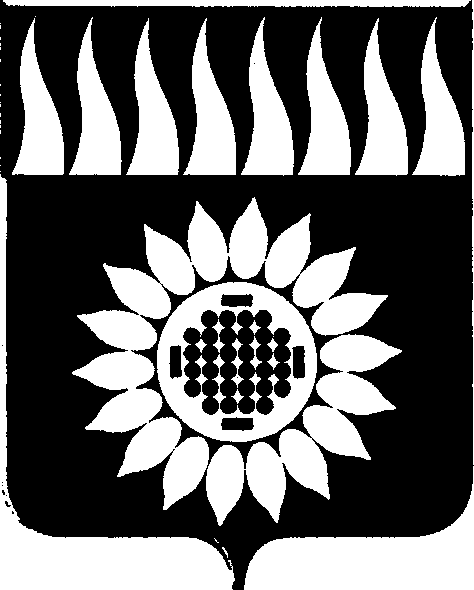 ГОРОДСКОЙ ОКРУГ ЗАРЕЧНЫЙД У М Ашестой  созыв_____________________________________________________________________________________________________ВОСЕМЬДЕСЯТ ПЯТОЕ ОЧЕРЕДНОЕ ЗАСЕДАНИЕР Е Ш Е Н И Е24.06.2021 № 50-Р О внесении изменений в решение Думы городского округа Заречный от 30.04.2009 N 67-Р «Об утверждении Перечня муниципального имущества городского округа Заречный, свободного от прав третьих лиц (за исключением имущественных прав субъектов малого и среднего предпринимательства), подлежащего предоставлению во владение и (или) пользование субъектам малого и среднего предпринимательства и организациям, образующим инфраструктуру поддержки субъектов малого и среднего предпринимательства»В соответствии с ч. 4 ст. 18 Федерального закона от 24.07.2007 N 209-ФЗ "О развитии малого и среднего предпринимательства в Российской Федерации",  Распоряжением Правительства Российской Федерации от 31.01.2017 № 147-р «О целевых моделях упрощения процедур ведения бизнеса и повышения инвестиционной привлекательности субъектов Российской Федерации» Положением о порядке управления муниципальным имуществом в городском округе Заречный, утвержденным Решением Думы от 27.02.2014 N 10-Р, Порядком формирования, ведения и обязательного опубликования перечня муниципального имущества городского округа Заречный, свободного от прав третьих лиц (за исключением имущественных прав субъектов малого и среднего предпринимательства), предусмотренного частью 4 статьи 18 Федерального закона "О развитии малого и среднего предпринимательства в Российской Федерации", утвержденным Решением Думы городского округа Заречный от 28.09.2017 N 125-Р, в целях реализации целевой модели «Поддержка малого и среднего предпринимательства» на территории городского округа Заречный, на основании ст. 25 Устава городского округа ЗаречныйДума решила:1. Внести изменения в Перечень муниципального имущества городского округа Заречный, свободного от прав третьих лиц (за исключением имущественных прав субъектов малого и среднего предпринимательства), предусмотренного частью 4 статьи 18 Федерального закона "О развитии малого и среднего предпринимательства в Российской Федерации", утвержденный Решением Думы городского округа Заречный от 30.04.2009 N 67-Р изложив его в прилагаемой редакции.2. Опубликовать настоящее Решение и разместить на официальном сайте городского округа Заречный в установленном порядке.Председатель Думы городского округа                                           А. А. КузнецовГлава городского округа		                                                 	А.В. Захарцев